Муниципальное общеобразовательное учреждение«Центр образования «Тавла» – Средняя общеобразовательная школа №17»г. о. Саранск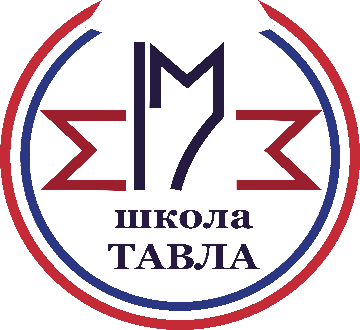 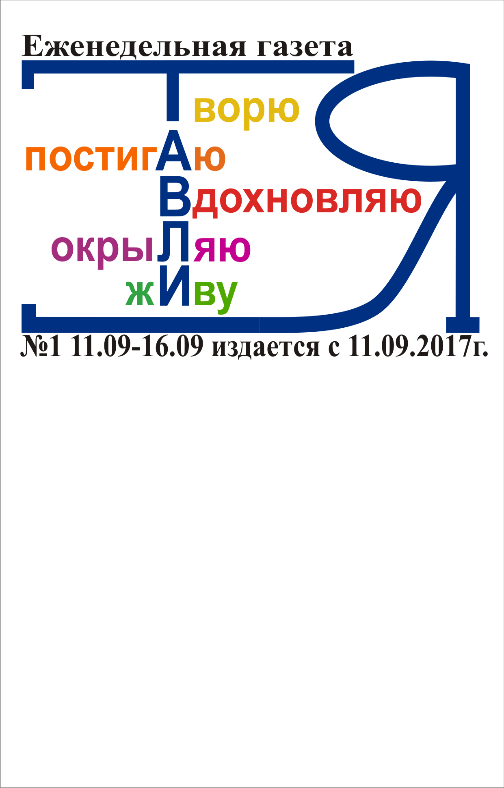 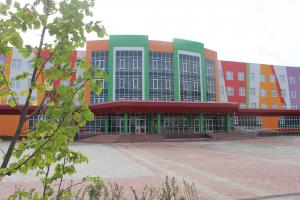  Впервые Парад Победы состоялся на Красной площади в Москве 24 июня 1945 года. Им командовал маршал Советского Союза Константин Рокоссовский. Принимал Парад заместитель Верховного главнокомандующего маршал Советского Союза Георгий Жуков. В данном мероприятии участвовало более 80 уроженцев Мордовии.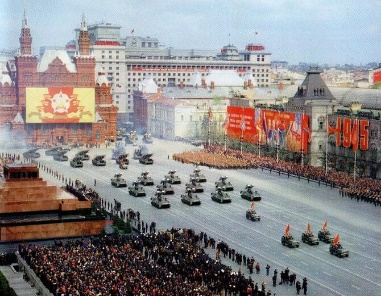 Второй парад, посвященный победе в Великой Отечественной войне, состоялся 9 мая 1965 года. Тогда по Красной площади впервые пронесли Знамя Победы. Знаменосцем был Герой Советского Союза полковник Константин Самсонов, ассистентами – Герои Советского Союза сержант Михаил Егоров и старший сержант Мелитон Кантария, которые 1 мая 1945 года водрузили стяг над Рейхстагом. 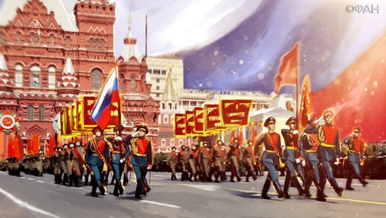 Третий парад Победы состоялся 9 мая 1985 года, на 40-летие Победы, а четвертый парад состоялся спустя пять лет, 9 мая 1990 года. Пятый парад был приурочен на 50-ю годовщину Победы. 9 мая 1995 года, на Красной площади был воспроизведен исторический Парад 1945 года. 19 мая 1995 года был принят федеральный закон «Об увековечении Победы советского народа в Великой Отечественной войне 1941-1945 годов». После принятия этого закона каждый год с 1996 года по всей России проходят Парады Победы.   12 мая в нашей школе прошел конкурс хоров среди обучающихся 1-ых классов «Поющие Тавлята». К мероприятию ребята начали готовиться заранее, классные руководители и родители – все включились в творческий процесс. Каждый хор стремился отыскать свое, неповторимое исполнение песни, реализовать свою задумку, свое решение конкурсного задания.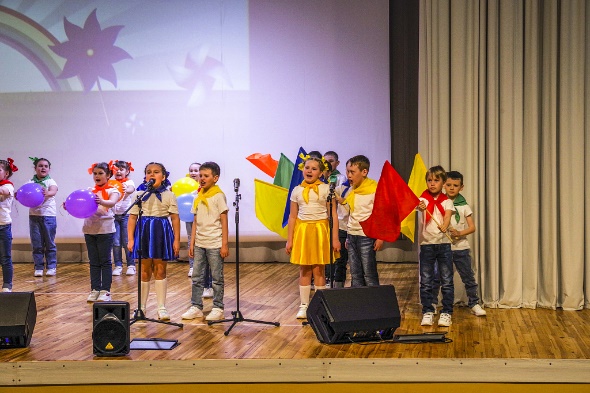 Каждый хор представил песню так, что зал восторженно внимал и слову, и звуку. Поэтические отступления, инсценировки, сценические атрибуты помогли учащимся вжиться в роль. Проникновенно и задушевно, сдержанно и восторженно в исполнении тавлят звучали песни из известных мультфильмов и детских фильмов: про доброту, дружбу, улыбки.  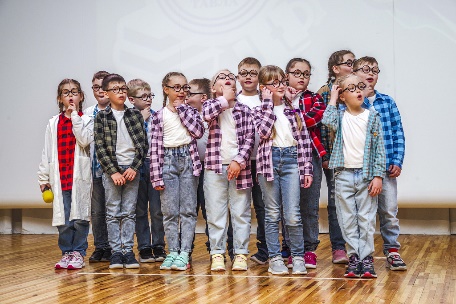 Спасибо всем участникам за великолепный праздник, за яркие и профессиональные номера. Спасибо педагогам за помощь в проведении конкурса. Особая благодарность родителям, активно поддержавшим маленьких артистов! 4 мая в гостях у нашей школы были представители АНО «Центр поддержки и защиты детства», которые в рамках реализации проекта «Школа кибербезопасности». Руководитель методического отдела             Сотков Виктор Александрович разъяснил ученикам 6-8 классов, чем отличается кибермошенничество от кражи с помощью интернета, рассказал правила безопасного пользования социальными сетями.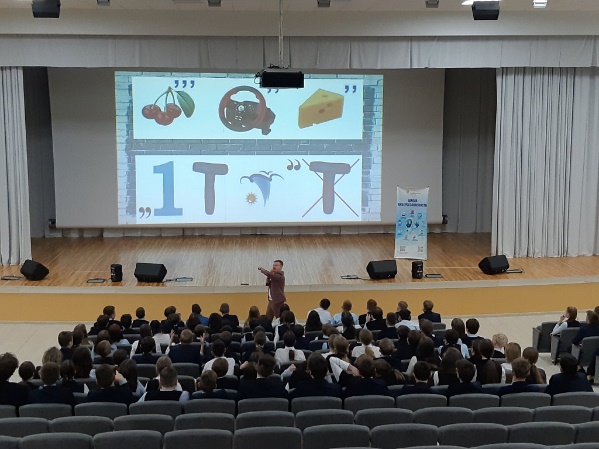 Ребята приняли активное участие в интерактивной игре «Кто мошенник?» и получили брошюры, содержащие основные советы по безопасности в интернете. Праздник Великой Победы занимает отдельное место в школьной жизни. Во всех классах были проведены тематические мероприятия, посвященные этой памятной дате. В 8 «А» классе – урок «Письма с фронта». В 7 «В» был организован просмотр короткометражных фильмов. В 7 «Е» классе прошёл классный час, посвящённый Дню Победы на тему: «Мордовия в годы Великой Отечественной Войны». Во 2 «Б» классе – классный час памяти «Трудные шаги к великой Победе».Обучающиеся 6 «А» класса посетили Мемориальный музей военного и трудового подвига 1941-1945 гг.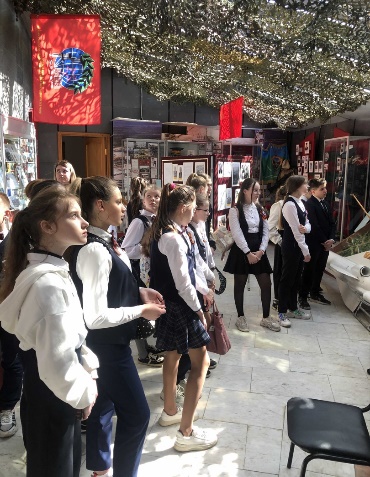 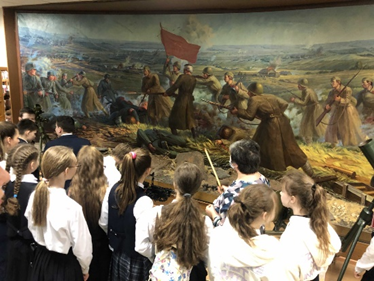 На информационных площадках Минпросвещения России и Института воспитания РАО состоялся эфир нового Всероссийского открытого урока «9 мая: Победа народа». 9 Мая коллектив МОУ «Центра образования «Тавла» – Средняя общеобразовательная школа № 17» принял участие в празднование 77 годовщины Победы в Великой Отечественной войне. Лучшие ученики школы – юнармейцы 8-11 классов участвовали в параде Победы на главной площади города, прошли строевым шагом перед жителями и гостями Саранска. 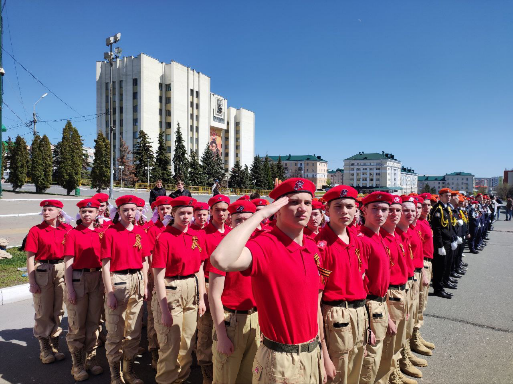 Ученики 6-11 классов стояли в живом коридоре и приветствовали участников торжественного   марша.      Победители и призёры городского конкурса чтецов на мордовском (мокшанском, эрзянском) языке «Мелодия родного языка!»Номинация «Сказки, легенды, басни»Цапкина Марина, Агафонова Алена, Сульдина Анна, 7 «Ж» класс – победителиУчитель: Антонова О.Н.Номинация «Обрядовая поэзия»Прахова Дарья, Кочеткова Алиса, Лукьянов Миша, 2 «Г» класс – победителиУчитель: Сандина Е.Н.Радаев Владимир, 4Ж класс – призёрУчитель: Трушкова О.Н.Номинация «Колыбельные песни»Нарватова Антонина, 3 класс – победительУчитель: Трушкова О.Н.Сорокина Елизавета, 5 класс – победительУчитель: Сандина Е.Н.Номинация «Пословицы, приговорки, приметы»Идлова Софья, Учайкина Ника, 2 «З» класс–призёрыУчитель: Антонова О.Н.Номинация «Потешки, прибаутки, дразнилки»Ефимова Кира, 3 «А» класс – призёрУчитель: Трушкова О.Н.
Республиканский конкурс начального технического моделирования и конструирования «Юный техник – моделист»Шляпкин Владислав, Хохлов Артем,          Якунчев Андрей – призёры!Учителя: Аверьянова М.М., Сироткин В.А.,   Айсина В.В.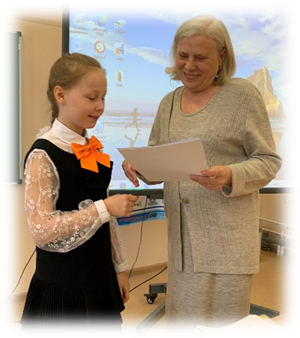 11 мая 2022 года были подведены итоги школьной научно-практической конференции «С наукой в будущее». Было заявлено 9 секций и 70 участников. Перед жюри встал очень трудный выбор победителей. Все работы были интересны, носили практический характер. Поздравляем победителей, призеров и руководителей проектов.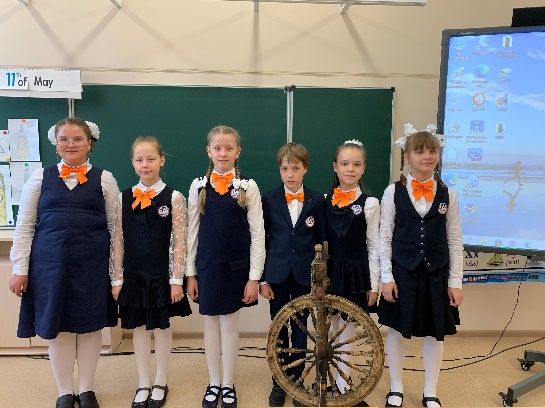 Редактор, компьютерная вёрстка, дизайн:обучающиеся 6 «А» и 6 «Б» классовКорреспонденты: обучающиеся 6 «А» и 6 «Б» классовОтпечатано в типографииМОУ «ЦО «Тавла» – СОШ №17».Тираж: 80 экземпляров